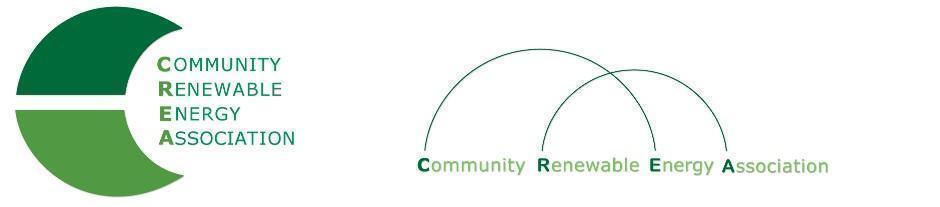 www.community-renewables.orgExecutive Board AgendaFriday, February 11, 2022: 10am-1:00pm  Join Zoom Meetinghttps://us06web.zoom.us/j/82787808297?pwd=UUpwNGtMWWl5TVhiZC91MFJhVHNJZz09Meeting ID: 827 8780 8297Passcode: 633848Find your local number: https://us06web.zoom.us/u/kbFleMOMrYCall to Order/Open Agenda - CREA Executive Chair, Commissioner Perkins                         -  Roll Call/Introductions/Time set aside for issues not presented on the agenda       2.    Consent Agenda – Chair Perkins                           - Approve Minutes: January 14, 2021	           - Accept Financials for January, 2021                         - CREA Principles - Executive Director McArthur       3.    Small Scale RE Study (ODOE) -  Director McArthur 10:30am       4.    BPA - Julie Peacock (BPA Oregon Liaison) 11:00am       5.    USDA Rural Development Position - Margi Hoffman (USDA RD Oregon Director) 11:30am       6.    Agrivoltaics - David McFeeters-Krone (RUTE) 12:00pm       7.    Making Energy Work for Rural Oregon: - Joshua Basofin (Climate Solutions) 12:15pm       8.    Legislative Update 2022  - Tess Milio (AOC) 12:30pm       9.    LUBA Case: Crook Co. vs. ODFW - Director McArthur      10.   PGE RFP - Director McArthur      11.   Public Comment - Chair Perkins      12.   Adjourn - Chair Perkins